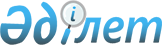 "Қазақстан Республикасында мектепке дейінгі тәрбие мен оқытудың үлгілік оқу жоспарларын бекіту туралы" Қазақстан Республикасы Білім және ғылым министрінің 2012 жылғы 20 желтоқсандағы № 557 бұйрығына өзгерістер енгізу туралыҚазақстан Республикасы Білім және ғылым министрінің 2020 жылғы 12 мамырдағы № 195 бұйрығы. Қазақстан Республикасының Әділет министрлігінде 2020 жылғы 12 мамырда № 20625 болып тіркелді      БҰЙЫРАМЫН:       1. "Қазақстан Республикасында мектепке дейінгі тәрбие мен оқытудың үлгілік оқу жоспарларын бекіту туралы" Қазақстан Республикасы Білім және ғылым министрінің 2012 жылғы 20 желтоқсандағы № 557 бұйрығына (Нормативтік құқықтық актілерді мемлекеттік тіркеу тізілімінде № 8275 болып тіркелген, "Егемен Қазақстан" газетінің 2013 жылғы 23 ақпандағы № 74 (28013) санында жарияланған) мынадай өзгерістер енгізілсін:        көрсетілген бұйрықтың кіріспе сөзбасы мынадай редакцияда жазылсын:       "Білім туралы" Қазақстан Республикасының 2007 жылғы 27 шілдедегі Заңының 5-бабының 6) тармақшасына сәйкес және Қазақстан Республикасы Білім және ғылым министрінің 2018 жылғы 1 қарашадағы № 604 бұйрығымен бекітілген Мектепке дейінгі тәрбие мен оқытудың мемлекеттік жалпыға міндетті стандартын іске асыру мақсатында БҰЙЫРАМЫН:";       1-тармақ мынадай редакцияда жазылсын:      "1. Мыналар:       1) осы бұйрыққа 1-қосымшаға сәйкес 1 жастан бастап 1-сыныпқа қабылданғанға дейін балаларды оқыту қазақ тілінде жүргізілетін мектепке дейінгі тәрбие мен оқытудың үлгілік оқу жоспары;       2) осы бұйрыққа 2-қосымшаға сәйкес 1 жастан бастап 1-сыныпқа қабылданғанға дейін балаларды оқыту орыс тілінде жүргізілетін мектепке дейінгі тәрбие мен оқытудың үлгілік оқу жоспары бекітілсін;       3) осы бұйрыққа 3-қосымшаға сәйкес мүмкіндіктері шектеулі балаларды мектепке дейінгі тәрбиелеу мен оқытудың үлгілік оқу жоспары бекітілсін.".        1 және 2-қосымшалар осы бұйрыққа 1 және 2-қосымшаларға сәйкес жазылсын.       2. Қазақстан Республикасы Білім және ғылым министрлігінің Мектепке дейінгі және орта білім комитеті Қазақстан Республикасының заңнамасында белгіленген тәртіппен:       1) осы бұйрықтың Қазақстан Республикасы Әділет министрлігінде мемлекеттік тіркелуін;       2) осы бұйрық ресми жарияланғаннан кейін оны Қазақстан Республикасы Білім және ғылым министрлігінің интернет-ресурсында орналастыруды;       3) осы бұйрық мемлекеттік тіркеуден өткеннен кейін он жұмыс күні ішінде Қазақстан Республикасы Білім және ғылым министрлігінің Заң департаментіне осы тармақтың 1), 2) тармақшаларында көзделген іс-шаралардың орындалуы туралы мәліметтерді ұсынуды қамтамасыз етсін.      3. Осы бұйрықтың орындалуын бақылау жетекшілік ететін Қазақстан Республикасының Білім және ғылым вице-министрі Ш. Т. Кариноваға жүктелсін.      4. Осы бұйрық алғашқы ресми жарияланған күнінен кейін күнтізбелік он күн өткен соң қолданысқа енгізіледі. 1 жастан бастап 1-сыныпқа қабылданғанға дейін балаларды оқыту қазақ тілінде жүргізілетін мектепке дейінгі тәрбие мен оқытудың үлгілік оқу жоспары       *іс-әрекет түрлері (ойын, дербес, шығармашылық), тілдерді үйрету, жеке жұмыс. 1 жастан бастап 1-сыныпқа қабылданғанға дейін балаларды оқыту орыс тілінде жүргізілетін мектепке дейінгі тәрбие мен оқытудың үлгілік оқу жоспары       *іс-әрекет түрлері (ойын, дербес, шығармашылық), тілдерді үйрету, жеке жұмыс.© 2012. Қазақстан Республикасы Әділет министрлігінің «Қазақстан Республикасының Заңнама және құқықтық ақпарат институты» ШЖҚ РМК      Қазақстан Республикасының 
Білім және ғылым министрі      Қазақстан Республикасының 
Білім және ғылым министріА. АймагамбетовҚазақстан Республикасы
Білім және ғылым министрінің
2020 жылғы 12 мамырдағы
№ 195 бұйрығына
1-қосымшаҚазақстан Республикасы
Білім және ғылым министрінің
2020 жылғы 12 мамырдағы
№ 195 бұйрығына
1-қосымшаҚазақстан Республикасы
Білім және ғылым министрінің
2020 жылғы 12 мамырдағы
№ 195 бұйрығына
1-қосымшаҚазақстан Республикасы
Білім және ғылым министрінің
2012 жылғы 20 желтоқсандағы
№ 557 бұйрығына 
1-қосымша Қазақстан Республикасы
Білім және ғылым министрінің
2012 жылғы 20 желтоқсандағы
№ 557 бұйрығына 
1-қосымша Қазақстан Республикасы
Білім және ғылым министрінің
2012 жылғы 20 желтоқсандағы
№ 557 бұйрығына 
1-қосымша №Білім беру салалары/ Ұйымдастырылған оқу қызметіЖас тобыЖас тобыЖас тобыЖас тобыЖас тобы№Білім беру салалары/ Ұйымдастырылған оқу қызметіЕрте жас тобы (1 жастан бастап)Кіші топ (2 жастан бастап)Ортаңғы топ (3 жастан бастап)Ересек топ (4 жастан бастап)Мектепалды даярлық тобы (сыныбы) (5-жастан бастап)1"Денсаулық"33333Дене шынықтыру33332,5Қауіпсіз мінез-құлық негіздері----0,52"Қатынас"1122,55Сөйлеуді дамыту0,50,5111Көркем әдебиет0,50,50,511Сауат ашу негіздері----2Орыс тілі--0,50,513"Таным"122,52,52,5Математика негіздері--111Сенсорика0,50,5---Құрастыру-0,50,50,50,5Жаратылыстану0,511114"Шығармашылық"2333,55Сурет салу0,51111Мүсіндеу0,50,250,250,51Жапсыру-0,250,250,51Музыка11,51,51,525"Әлеумет"--0,50,51,5Өзін-өзі тану----1Қоршаған ортамен танысу--0,50,50,56Ұйымдастырылған оқу қызметінің ұзақтығы7-10 минут10-15 минут15-20 минут20-25 минут25-30 минут7Апталық оқу жүктемесінің көлемі791112178Вариативтік компонент*--1239Барлығы79121420Қазақстан Республикасы
Білім және ғылым министрінің
2020 жылғы 12 мамырдағы
№ 195 бұйрығына
2-қосымша/Қазақстан Республикасы 
Білім және ғылым министрінің
2012 жылғы 20 желтоқсандағы
№ 557 бұйрығына 
2-қосымша №Білім беру салалары/ Ұйымдастырылған оқу қызметіЖас тобыЖас тобыЖас тобыЖас тобыЖас тобы№Білім беру салалары/ Ұйымдастырылған оқу қызметіЕрте жас тобы (1 жастан бастап)Кіші топ (2 жастан бастап)Ортаңғы топ (3 жастан бастап)Ересек топ (4 жастан бастап)Мектепалды даярлық тобы (сыныбы) (5-жастан бастап)1"Денсаулық"33333Дене шынықтыру33332,5Қауіпсіз мінез-құлық негіздері----0,52"Қатынас"112,536Сөйлеуді дамыту0,50,5111Көркем әдебиет0,50,50,511Сауат ашу негіздері----2Қазақ тілі--1123"Таным"122,52,52,5Математика негіздері--111Сенсорика0,50,5---Құрастыру-0,50,50,50,5Жаратылыстану0,511114"Шығармашылық"2333,55Сурет салу0,51111Мүсіндеу0,50,250,250,51Жапсыру-0,250,250,51Музыка11,51,51,525"Әлеумет"--0,50,51,5Өзін-өзі тану----1Қоршаған ортамен танысу--0,50,50,56Ұйымдастырылған оқу қызметінің ұзақтығы7-10 минут10-15 минут15-20 минут20-25 минут25-30 минут7Апталық оқу жүктемесінің көлемі7911,512,5188Вариативтік компонент*--0,51,529Барлығы79121420